COMMISSION ADMINISTRATIVE PARITAIRE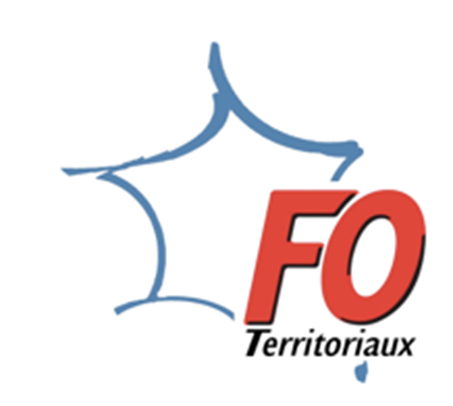 placée auprès du Centre de Gestionde / du ……..………………..………………DECLARATION INDIVIDUELLE DE CANDIDATUREELECTION DES REPRESENTANTSà la Commission ADMINISTRATIVE Paritairede la Catégorie ……Groupe HiérarchiqueDU 6 DECEMBRE 2018Je soussigné(e) Nom : 	Prénom(s) : 	Date et lieu de naissance : 	 Département.	Sexe : Masculin* Féminin*(* : Cochez la case )Domicilié(e) : 	Code Postal et Ville : 	Grade : 	Collectivité : 	Déclare faire acte de candidature sur la liste FORCE OUVRIERE pour L’ELECTION à la Commission Administrative Paritaire 	placée auprès du centre de gestion de la FPTde / du 		.Je déclare remplir les conditions d’éligibilité.Fait à ………………………………….………, le …………………..……………………....	SIGNATURE CANDIDAT